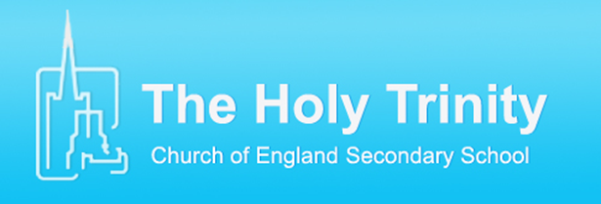 Role: Basketball Coach		Pay Range: West Sussex Grade 6 + Crawley Fringe Allowance + Market Supplement (£9126.00 per annum, pro-rata)Hours of Work: 32 hours per week Actual Salary: £26431.65Contract Type: Part-time, Permanent, Term time only plus INSET daysRequired:  As soon as possibleCloses:	9.00am, Monday 10 July 2023	Interview Date:  TBC – week beginning Monday 10 July 2023Holy Trinity is a Voluntary Aided Church of England school of 1250 students aged 11 to 19.  We are a vibrant multi-faith, multi-cultural community underpinned by core Christian values.  Our vision is to be a centre of excellence for learning inspired by Christian values where everyone person in our school community fulfils their potential. We pride ourselves in the pastoral care and development of all students. We are located in Crawley, West Sussex.This is an exciting opportunity for an ambitious, self-motivated coach to join a professional coaching team in delivering an elite basketball programme within school and alongside a community programme with Sussex Storm. The school competes in the Academies Basketball League (ABL) and in national and county competitions for years 7-14 student athletes. Basketball is at the heart of the academy programme, with a professional approach across the board.The role is ideal for an ambitious coach who would like the opportunity to develop and progress their coaching career. We are looking for someone with excellent basketball knowledge, combined with strong interpersonal and leadership skills.The school’s partnership with Sussex Storm Basketball Club will allow a separate working arrangement to be made directly with the club for additional hours, which will require the flexibility to work regularly at weekends and some evenings. In this role the successful candidate should have excellent knowledge and understanding of the game of basketball and the operation of club basketball.The successful applicant will have to meet the requirements as set out in the Person Specification which accompanies the Job Description. Presentation of the Application Form and covering letter will form part of the selection process as will practical testing and interviews on the day. Shortlisted candidates must be available for interview on the date indicated.The preferred method of communication in connection with this vacancy is by email. This is how invitations to interview will be sent. Please ensure that you check your emails and junk or spam folders on a regular basis. Application forms and details about the post are attached and on the website. All enquiries and completed application forms with covering letter / statement should be sent to hr@holytrinitycrawley.org.uk by the closing date or earlier.We are seeking candidates who will commit to upholding our values and ethos as a faith school; however, although desirable, applicants do not need to be a practising Christian.
The Holy Trinity Church of England Secondary School is committed to safeguarding and promoting the welfare of children and young people and we cooperate with other agencies and initiatives at local and national level. We expect all staff and volunteers to share this commitment. Any successful job applicant will be required to undertake a Disclosure & Barring service check (formerly known as Criminal Records Bureau check) at an enhanced level, in line with all schools across West Sussex. Disclosures include details of cautions, reprimands or final warning as well as convictions, spent or unspent.